Pilier I.  Cadre législatif, réglementaire et politiqueIndicateur 1. Le cadre législatif comprend des réglementations appropriées sur la professionnalisation de la passation des marchés publics Indicateur 2. Règlements d’application et outils visant à promouvoir la professionnalisation de la passation des marchés publicsPilier II. Cadre institutionnel et capacité de gestionIndicateur 3. La professionnalisation est un élément clé du système de passation des marchés publicsIndicateur 4. La professionnalisation se déroule dans un environnement de planification, de suivi et d’évaluationIndicateur 5. La professionnalisation repose sur des principes et des normes solidesPilier III. Les opérations de passation des marchés publics et pratiques des marchésIndicateur 6. Le système de passation des marchés publics dispose de mécanismes financiers adéquats pour couvrir le coût de l’éducation, de la formation et de la certification des professionnels de la passation des marchés publicsIndicateur 7. La passation des marchés publics est reconnue comme une carrière professionnelle au sein de la fonction publique du pays.Indicateur 8. Les conditions du marché favorisent le développement de la professionnalisation.Pilier IV. Responsabilité, intégrité et transparence du système de passation des marchés publicsIndicateur 9.  La politique de professionnalisation prend en compte l’éthique et la responsabilitéIndicateur 10. Le pays dispose de mécanismes qui soutiennent l’intégrité professionnelle dans le domaine de la passation des marchés publics.Indicateur subsidiaire 1(a) Règles relatives à la professionnalisationLe cadre juridique remplit les conditions suivantes :Critère d’évaluation 1(a)(a) :La professionnalisation de la fonction de passation de marchés est établie sans ambiguïté comme un objectif stratégique Conclusion : Signal d’alerte : Analyse qualitative

Analyse des écarts

Recommandations 

Critère d’évaluation 1(a)(b) :Les rôles, les fonctions et les responsabilités des organismes publics en ce qui concerne la professionnalisation sont clairement définis et attribués.Conclusion : Signal d’alerte : Analyse qualitative

Analyse des écarts


Recommandations 

Indicateur subsidiaire 1(b) Règles relatives à la participation du secteur privéLe cadre juridique remplit les conditions suivantes :Critère d’évaluation 1(b)(a) :Il veille à ce qu’il n’y ait pas d’obstacle à la participation au marché de la professionnalisation des marchés publics.Conclusion : Signal d’alerte : Analyse qualitative

Analyse des écarts


Recommandations 

Critère d’évaluation 1(b)(b) :Il établit des règles pour la participation au marché de la professionnalisation des marchés publics des entités financées par des fonds publics et des entreprises publiques qui favorisent une concurrence équitable.Conclusion : Signal d’alerte : Analyse qualitative

Analyse des écarts


Recommandations 

Indicateur subsidiaire 2(a) Reconnaissance de la passation des marchés publics comme professionLes règles de mise en œuvre, les documents stratégiques et d’autres instruments reconnaissent :Critère d’évaluation 2(a)(a) :La passation des marchés publics en tant que professionConclusion : Signal d’alerte : Analyse qualitative

Analyse des écarts


Recommandations 

Critère d’évaluation 2(a)(b) :La passation des marchés publics en tant que fonction spécifique ayant différents niveaux professionnels, une spécialisation et un degré élevé de multidisciplinarité Conclusion : Signal d’alerte : Analyse qualitative

Analyse des écarts


Recommandations 

Critère d’évaluation 2(a)(c) :L’importance de la professionnalisation pour le rendement du système de passation des marchés publics Conclusion : Signal d’alerte : Analyse qualitative

Analyse des écarts


Recommandations 

Critère d’évaluation 2(a)(d) :L’impact de la professionnalisation sur les finances publiques, la qualité des dépenses (dans les règlements et les documents de politique régissant la gestion des finances publiques et les systèmes de gouvernance publique)Conclusion : Signal d’alerte : Analyse qualitative

Analyse des écarts


Recommandations 

Indicateur subsidiaire 2(b) Les règlements d’application définissent la politique de professionnalisationLe cadre juridique remplit les conditions suivantes :Critère d’évaluation 2(b)(a) :Les règlements d’application complètent et détaillent les dispositions juridiques sur la professionnalisation, conformément aux principes établis dans la loi.Conclusion : Signal d’alerte : Analyse qualitative

Analyse des écarts


Recommandations 

Critère d’évaluation 2(b)(b) :Les règlements qui développent les principes de la professionnalisation sont clairs et complets (comprenant au moins une définition claire des objectifs prioritaires, l’anticipation d’une évaluation systématique des activités de professionnalisation et de leur impact sur le renforcement des capacités institutionnelles, entre autres).Conclusion : Signal d’alerte : Analyse qualitative

Analyse des écarts


Recommandations 

Critère d’évaluation 2(b)(c) :Les règlements d’application incluent une stratégie concernant : i) la description des postes liés à la passation des marchés publics ; ii) l’élaboration d’un parcours professionnel avec un processus de nomination ou de promotion compétitif et basé sur les qualifications et les compétences spécifiées ; iii) le renforcement de la continuité * professionnelle dans le parcours professionnel  ; iv) l’élaboration d’une approche systématique de l’apprentissage et du développement pour accroître et mettre à jour les connaissances et les compétences des praticiens ; et v) la possibilité pour les professionnels de la passation des marchés publics d’atteindre un niveau seuil de connaissances et de pratiques requis afin d’obtenir des postes supérieurs dans la passation des marchés publics et des responsabilités clés dans ce domaine.Conclusion : Signal d’alerte : Analyse qualitative

Analyse des écarts


Recommandations 

Critère d’évaluation 2(b)(d) :Les règlements d’application tiennent compte de la nécessité de mettre en œuvre progressivement les exigences relatives aux professionnels de la passation des marchés publics, de manière à établir un équilibre entre les besoins de professionnalisation et ceux de la continuité des opérations.Conclusion : Signal d’alerte : Analyse qualitative

Analyse des écarts


Recommandations 

Critère d’évaluation 2(b)(e) :Les règlements d’application comprennent une stratégie claire d’implication, de participation et de responsabilisation des parties prenantes dans la définition, la mise en œuvre et l’évaluation de la politique de professionnalisation.Conclusion : Signal d’alerte : Analyse qualitative

Analyse des écarts


Recommandations 

Critère d’évaluation 2(b)(f) :Les règlements d’application définissent une stratégie visant à promouvoir la participation du secteur productif, du monde universitaire et de la société civile à la politique de professionnalisation.Conclusion : Signal d’alerte : Analyse qualitative

Analyse des écarts


Recommandations 

Indicateur subsidiaire 2(c) Passation des marchés publics stratégique et spécialisée, objectifs politiques horizontaux et obligations internationalesCritère d’évaluation 2(c)(a) :La politique de professionnalisation considère les besoins des domaines stratégiques et spécialisés de la passation des marchés publics comme faisant partie intégrante de l’effort de professionnalisation et non comme une exception à celui-ci.Conclusion : Signal d’alerte : Analyse qualitative

Analyse des écarts


Recommandations 

Critère d’évaluation 2(c)(b) :La politique de professionnalisation tient compte du développement et de la maîtrise des connaissances, des compétences et des valeurs qui favorisent le soutien aux objectifs politiques horizontaux du pays, à savoir l’approvisionnement durable, la promotion du développement économique, le développement social et la protection de l’environnement et l’innovation.Conclusion : Signal d’alerte : Analyse qualitative

Analyse des écarts


Recommandations 

Critère d’évaluation 2(c)(c) :La politique de professionnalisation tient compte de l’impact sur la passation des marchés publics du respect des obligations découlant de l’appartenance à des associations internationales et régionales ou à des accords internationaux ou régionaux contraignants.Conclusion : Signal d’alerte : Analyse qualitative

Analyse des écarts


Recommandations 

Indicateur subsidiaire 3(a) La politique de professionnalisation s’inscrit dans le cadre d’une stratégie plus large de renforcement des capacités en matière de passation des marchésLa politique de professionnalisation :Critères d’évaluation 3(a)(a) :Est définie à l’appui d’une stratégie plus large de renforcement des capacités en matière de passation des marchés publics Conclusion : Signal d’alerte : Analyse qualitative


Analyse des écarts


Recommandations
Critères d’évaluation 3(a)(b) :Se fonde sur une évaluation du système de passation des marchés publics qui guide la définition de la politiqueConclusion : Signal d’alerte : Analyse qualitative


Analyse des écarts


Recommandations
Critères d’évaluation 3(a)(c) :Permet aux professionnels de la passation des marchés d’acquérir les qualifications et les compétences requises à différents niveaux professionnels pour un rendement exceptionnel du système de passation des marchés dans lequel ils opèrentConclusion : Signal d’alerte : Analyse qualitative


Analyse des écarts


Recommandations
Critères d’évaluation 3(a)(d) :S’attache à obtenir de meilleurs résultats en adoptant une approche plus stratégique axée sur les résultats plutôt que sur les processus exclusivement.Conclusion : Signal d’alerte : Analyse qualitative


Analyse des écarts


Recommandations
Indicateur subsidiaire 4(a) Planification de la professionnalisationCritères d’évaluation 4(a)(a) :Des plans de professionnalisation annuels ou pluriannuels sont préparés par la fonction normative ou de réglementation.Conclusion : Signal d’alerte : Analyse qualitative


Analyse des écarts


Recommandations
Critères d’évaluation 4(a)(b) :Les plans de professionnalisation sont fondés sur l’évaluation formelle des besoins, des capacités et des lacunes existantes.Conclusion : Signal d’alerte : Analyse qualitative


Analyse des écarts


Recommandations
Critères d’évaluation 4(a)(c) :Les plans de professionnalisation tiennent compte au minimum : i) de l’élaboration d’un diagnostic en collaboration avec les parties prenantes concernées ; ii) d’une définition claire des objectifs ; iii) de la recherche d’un consensus ; iv) des objectifs partagés ; v) d’une planification ; et vi) d’un suivi. *Conclusion : Signal d’alerte : Analyse qualitative


Analyse quantitative* Indicateur quantitatif pour étayer l’évaluation de l’indicateur subsidiaire 4(a) critère d’évaluation (c) :  - perception selon laquelle les plans de professionnalisation représentent des objectifs partagés par les parties prenantes concernées (en pourcentage [%] de réponses). Source : sondage. * Indicateur quantitatif recommandé pour étayer l’évaluation de l’indicateur subsidiaire 4(a) critère d’évaluation (c) :  - proportion des parties prenantes concernées dont la participation est documentée dans l’élaboration du diagnostic examiné dans le cadre du plan professionnalisation (en pourcentage [%] du nombre total des intervenants concernés identifiés)Source : fonction normative et/ou réglementaire.Analyse des écarts


Recommandations
Critères d’évaluation 4(a)(d) :Les plans de professionnalisation sont liés à ceux du renforcement institutionnel et des mécanismes sont en place pour assurer la cohérence.Conclusion : Signal d’alerte : Analyse qualitative


Analyse des écarts


Recommandations
Critères d’évaluation 4(a)(e) :Les plans de professionnalisation sont en harmonie avec les autres plans stratégiques du système de passation des marchés en place.Conclusion : Signal d’alerte : Analyse qualitative


Analyse des écarts


Recommandations
Indicateur subsidiaire 4(b) Les systèmes d’information sur la passation des marchés publics contiennent des données permettant de soutenir efficacement la professionnalisationLe système de passation des marchés publics du pays répond aux critères suivants :Critères d’évaluation 4(b)(a) :Le système d’information intégré sur la passation des marchés publics (portail en ligne centralisé) et d’autres systèmes sont facilement accessibles à toutes les parties intéressées, sans frais, et fournissent des informations actualisées pertinentes pour la création de contenus éducatifs fondés sur des données probantes, ciblés en fonction du rendement des différentes fonctions dans le système de passation des marchés Conclusion : Signal d’alerte : Analyse qualitative


Analyse des écarts


Recommandations
Critères d’évaluation 4(b)(b) :Les systèmes d’information publics permettent au public d’accéder, au moins, aux informations suivantes (rendues anonymes si nécessaire) :-données détaillées et ventilées sur les processus de passation des marchés ;-résultat des actions et des audits de suivi ; *-décisions sur les plaintes et les recours dans le cadre des processus de passation des marchés ; *-besoins, capacités et lacunes existantes ; -plans et priorités de professionnalisation pertinents définis par la fonction normative ou de réglementation et d’autres autorités. *Conclusion : Signal d’alerte : Analyse qualitative


Analyse quantitative* Indicateur quantitatif permettant d’étayer l’évaluation de l’indicateur subsidiaire 4(b) critère d’évaluation (b) :  - rapports de suivi et d’audit rendus publics (en pourcentage [%] du nombre total de rapports produits) ; - décisions relatives aux plaintes et aux recours dans le cadre des procédures de passation des marchés accessibles au public (en pourcentage [%] du nombre total de décisions relatives aux plaintes et aux recours) ; - plans de professionnalisation et documents de priorités rendus publics (en pourcentage [%] du total des plans et documents de priorités).Source : portail électronique uniqueAnalyse des écarts


Recommandations
Critères d’évaluation 4(b)(c) :Les informations susmentionnées sont disponibles dans un format ouvert et structuré, lisible par machine, utilisant des identifiants et des classifications (format de données ouvertes). *Conclusion : Signal d’alerte : Analyse qualitative


Analyse quantitative* Indicateurs quantitatifs recommandés pour étayer l’évaluation de l’indicateur subsidiaire 4(b) critère d’évaluation (c) : - proportion des informations relatives à la professionnalisation, publiées en format de données ouvertes (en pourcentage [%]). Source : portail électronique unique. - Perception des établissements d’enseignement et de formation proposant des programmes portant sur la passation des marchés publics, sur l’adéquation de l’information rendue publique à des fins d’extraction de données et d’analyse statistique (en pourcentage [%] de réponses).Source : sondage.Analyse des écarts


Recommandations
Indicateur subsidiaire 4(c) Suivi et évaluation de la politique de professionnalisationCritères d’évaluation 4(c)(a) :La politique de professionnalisation comprend des mécanismes de suivi et d’évaluation.Conclusion : Signal d’alerte : Analyse qualitative


Analyse des écarts


Recommandations
Critères d’évaluation 4(c)(b) :Le suivi et l’évaluation de la politique de professionnalisation sont intégrés dans le système de mesure des performances visé par l’indicateur subsidiaire 8 (c) de la méthode d’évaluation centrale. *Conclusion : Signal d’alerte : Analyse qualitative


Analyse quantitative* Indicateur quantitatif recommandé pour étayer l’évaluation de l’indicateur subsidiaire 4(c) critère d’évaluation (b) :  - indicateurs relatifs à la politique de professionnalisation inclus dans le système de mesure du rendement de la passation des marchés publics du pays (nombre total).Source : un système de mesure de performance de la passation des marchés.Analyse des écarts


Recommandations
Critères d’évaluation 4(c)(c) :Les responsabilités en matière de suivi et d’évaluation sont clairement attribuées.Conclusion : Signal d’alerte : Analyse qualitative


Analyse des écarts


Recommandations
Critères d’évaluation 4(c)(d) :Le suivi comprend des mécanismes d’évaluation de l’impact de la professionnalisation sur le rendement des opérations de passation des marchés.Conclusion : Signal d’alerte : Analyse qualitative


Analyse des écarts


Recommandations
Critères d’évaluation 4(c)(e) :Les résultats du suivi et de l’évaluation sont utilisés comme mécanisme de retour d’information pour améliorer la politique de professionnalisation et ses plans de mise en œuvre. *Conclusion : Signal d’alerte : Analyse qualitative


Analyse quantitative* Indicateur quantitatif pour étayer l’évaluation de l’indicateur subsidiaire 4(c) critère d’évaluation (e) :  - proportion des rapports de suivi et d’évaluation utilisés pour améliorer la politique de professionnalisation ou ses plans de mise en œuvre (en pourcentage [%]).Source : fonction normative et/ou réglementaire.Analyse des écarts


Recommandations
Indicateur subsidiaire 5(a) La professionnalisation repose sur des principes et des normes solidesLa politique de professionnalisation :Critères d’évaluation 5(a)(a) :Est fondée sur des principes qui incluent la compétence, l’interdisciplinarité, la responsabilité et le jugement professionnel Conclusion : Signal d’alerte : Analyse qualitative


Analyse des écarts


Recommandations
Critères d’évaluation 5(a)(b) :Comprend la reconnaissance et l’évaluation d’une combinaison de connaissances théoriques et pratiques acquises dans le cadre d’une formation et d’un enseignement spécifique, ainsi que d’une expérience en cours d’emploi ; *Conclusion : Signal d’alerte : Analyse qualitative


Analyse quantitative* Indicateur quantitatif pour étayer l’évaluation de l’indicateur subsidiaire 5(a) critère d’évaluation (b) :  - pourcentage d’opinions favorables des entités de formation proposant des programmes de formation en passation des marchés publics, sur la reconnaissance dans la politique de professionnalisation d’une combinaison de connaissances théoriques et pratiques au moyen d’une formation et d’un enseignement spécifiques, ainsi que de l’expérience sur le terrain (en pourcentage [%] de réponses). Source : sondage. Analyse des écarts


Recommandations
Critères d’évaluation 5(a)(c) :Reconnaît les compétences de base des professionnels, telles que la connaissance du sujet (compétences techniques) et des marchés (compétences commerciales), ainsi que les compétences en matière de négociation, de relations sociales et interpersonnelles ; *Conclusion : Signal d’alerte : Analyse qualitative


Analyse quantitative* Indicateur quantitatif pour étayer l’évaluation de l’indicateur subsidiaire 5(a) critère d’évaluation (c) :  - pourcentage d’opinions favorables des entités éducatives proposant des programmes de formation en passation des marchés publics, sur la reconnaissance dans la politique de professionnalisation des compétences de base des professionnels telles que la connaissance du sujet (compétences techniques) et des marchés (compétences commerciales), ainsi que les compétences de négociation, sociales et interpersonnelles (en pourcentage [%] de réponses).Source : sondage.Analyse des écarts


Recommandations
Critères d’évaluation 5(a)(d) :Comprend l’évaluation de la performance du professionnel de la passation des marchés.Conclusion : Signal d’alerte : Analyse qualitative


Analyse des écarts


Recommandations
Indicateur subsidiaire 6(a) Disponibilité de ressources budgétaires suffisantesDes ressources budgétaires suffisantes sont prévues pour couvrir :Critères d’évaluations 6(a)(a) :Les dépenses liées à la professionnalisation de la fonction normative ou de réglementation ; *Conclusion : Signal d’alerte : Analyse qualitative


Analyse quantitative* Indicateur quantitatif pour étayer l’évaluation de l’indicateur subsidiaire 6(a) critère d’évaluation (a) :  - ressources financières transférées dans le budget de la fonction normative ou de réglementation pour couvrir les dépenses liées à la professionnalisation (en pourcentage [%] du budget total).Source : fonction normative et/ou réglementaire.Analyse des écarts

Recommandations
Critères d’évaluations 6(a)(b) :L’enseignement ou la formation en matière de passation des marchés publics du personnel des entités adjudicatrices chargé de la passation des marchés.*Conclusion : Signal d’alerte : Analyse qualitative


Analyse quantitative* Indicateur quantitatif recommandé pour étayer l’évaluation de l’indicateur subsidiaire 6(a) critère d’évaluation (b) :  - proportion d’entités adjudicatrices ayant financé au moins partiellement l’enseignement ou la formation en matière de passation des marchés de leur personnel au cours des 12 derniers mois (en pourcentage [%] du nombre total d’entités adjudicatrices).Source : fonction normative et/ou réglementaire.Analyse des écarts

Recommandations
Indicateur subsidiaire 7(a) Existence d’un cadre de compétences en matière de passation des marchés publicsCritères d’évaluations 7(a)(a) :Un cadre de compétences en matière de passation des marchés publics définissant différents niveaux professionnels et spécialités a été élaboré et est utilisé.Conclusion : Signal d’alerte : Analyse qualitative


Analyse des écarts

Recommandations
Critères d’évaluations 7(a)(b) :Le cadre de compétences en matière de passation des marchés publics identifie les aptitudes et les niveaux de compétences requis par l’ensemble du personnel essentiel impliqué dans le processus de passation des marchés, pour différents niveaux professionnels. *Conclusion : Signal d’alerte : Analyse qualitative


Analyse quantitative* Indicateur quantitatif pour étayer l’évaluation de l’indicateur subsidiaire 7(a) critère d’évaluation (b) :  - pourcentage d’opinions favorables des responsables de la passation des marchés publics sur l’adéquation des niveaux d’aptitudes et de compétences identifiés dans le cadre de compétences en matière de passation des marchés publics (en pourcentage [%] de réponses). Source : sondage.Analyse des écarts

Recommandations
Critères d’évaluations 7(a)(c) :Le cadre de compétences en matière de passation des marchés publics permet de réaliser des évaluations des compétences, d’identifier les besoins en matière d’enseignement, de formation et de perfectionnement, et d’établir des plans de carrière. *Conclusion : Signal d’alerte : Analyse qualitative


Analyse quantitative* Indicateur quantitatif recommandé pour étayer l’évaluation de l’indicateur subsidiaire 7(a) critère d’évaluation (c) : - pourcentage d’avis favorables des établissements d’enseignement proposant des programmes de passation des marchés publics sur l’adéquation du cadre de compétences en matière de passation des marchés publics pour réaliser des évaluations des compétences, identifier les besoins en matière d’enseignement, de formation et de perfectionnement, et établir des plans de carrière (en pourcentage [%] de réponses). Source : sondage.Analyse des écarts

Recommandations
Indicateur subsidiaire 7(b) Existence d’un parcours professionnel dans le domaine de la passation des marchés publics au sein de la fonction publiqueCritères d’évaluations 7(b)(a) :Parcours professionnel dans le domaine de la passation des marchés publics au sein de la fonction publique, avec une distinction claire entre les postes de différents niveaux professionnels et spécialités.Conclusion : Signal d’alerte : Analyse qualitative


Analyse des écarts

Recommandations
Critères d’évaluations 7(b)(b) :Parcours professionnel dans le domaine de la passation des marchés publics au sein de la fonction publique, couvrant tous les aspects de la passation des marchés publics (planification, gestion des procédures de sélection, administration des contrats, supervision et gestion, entre autres).Conclusion : Signal d’alerte : Analyse qualitative


Analyse des écarts

Recommandations
Critères d’évaluations 7(b)(c) :Existence de plans de carrière attractifs, compétitifs et permettant des avancements au mérite, sur la base des qualifications et de la certification professionnelle.Conclusion : Signal d’alerte : Analyse qualitative


Analyse des écarts

Recommandations
Indicateur subsidiaire 7(c) Le parcours professionnel dans le domaine de la passation des marchés publics est compétitif, en comparaison avec le reste de la fonction publiqueCritères d’évaluations 7(c)(a) :Les niveaux de rémunération du parcours professionnel dans la passation des marchés publics sont au moins équivalents au parcours professionnel des techniciens et des professionnels dans les domaines critiques de l’administration (tels que la gestion du budget public ou la gestion financière). *Conclusion : Signal d’alerte : Analyse qualitative


Analyse quantitative* Indicateur quantitatif pour étayer l’évaluation de l’indicateur subsidiaire 7(c) critère d’évaluation (a) :  - salaire moyen des professionnels de la passation des marchés publics en pourcentage du salaire moyen des professionnels de la gestion du budget public ou de la gestion financière.Source : fonction normative et/ou réglementaire.Analyse des écarts

Recommandations
Critères d’évaluations 7(c)(b) :La stabilité du parcours professionnel dans le domaine de la passation des marchés publics est au moins équivalente à celle des autres plans de carrière. *Conclusion : Signal d’alerte : Analyse qualitative


Analyse quantitative* Indicateurs quantitatifs pour étayer l’évaluation de l’indicateur subsidiaire 7(c) critère d’évaluation (b) :  - durée moyenne d’ancienneté dans la carrière des professionnels de la passation des marchés publics. Source : fonction normative et/ou réglementaire.- durée moyenne d’ancienneté dans la fonction actuelle des professionnels de la passation des marchés publics. Source : fonction normative et/ou réglementaire.Analyse des écarts

Recommandations
Indicateur subsidiaire 8(a) Un marché de la professionnalisation compétitifCritères d’évaluations 8(a)(a) :L’éducation, la formation et la certification sont développées dans un environnement caractérisé par une concurrence ouverte et libre. *Conclusion : Signal d’alerte : Analyse qualitative


Analyse quantitative* Indicateur quantitatif pour étayer l’évaluation de l’indicateur subsidiaire 8(a) critère d’évaluation (a) :  - pourcentage d’opinions favorables des établissements d’enseignement disposant de programmes sur la passation des marchés publics, au sujet de l’ouverture et de la compétitivité du marché de la professionnalisation (en pourcentage [%] de réponses).Source : sondage.Analyse des écarts

Recommandations
Critères d’évaluations 8(a)(b) :La politique de professionnalisation, les plans stratégiques et les projets conçus par la fonction normative et/ou réglementaire n’introduisent pas de distorsions excessives sur le marché.Conclusion : Signal d’alerte : Analyse qualitative


Analyse des écarts

Recommandations
Critères d’évaluations 8(a)(c) :La formation proposée par la fonction normative et/ou réglementaire et par les prestataires d’éducation et de formation financés par le gouvernement ne doit pas présenter de caractéristiques qui empêchent ou entravent le développement d’un marché privé de l’éducation et de la formation. *Conclusion : Signal d’alerte : Analyse qualitative


Analyse quantitative* Indicateur quantitatif recommandé pour étayer l’évaluation de l’indicateur subsidiaire 8(a) Critère d’évaluation (c) : - pourcentage d’opinions favorables des établissements d’enseignement et de formation proposant des programmes sur la passation des marchés publics sur l’absence, dans la formation proposée par la fonction normative et/ou réglementaire et les prestataires financés par le gouvernement, de caractéristiques qui inhibent ou entravent le développement d’un marché privé de l’éducation et de la formation (en pourcentage [%] de réponses).Source : sondage.Analyse des écarts

Recommandations
Indicateur subsidiaire 8(b) Accès aux atouts de professionnalisationCritères d’évaluations 8(b)(a) :Les atouts de professionnalisation tels que les diplômes universitaires, les accréditations nationales et les certifications nationales ou internationales sont disponibles aux différents niveaux d’éducation requis pour certains échelons professionnels, comme spécifié dans le cadre de compétences.Conclusion : Signal d’alerte : Analyse qualitative


Analyse des écarts

Recommandations
Critères d’évaluations 8(b)(b) :Des programmes de formation formelle académique et technique basés sur les compétences sont fournis par les institutions académiques et autres organismes de formation. *Conclusion : Signal d’alerte : Analyse qualitative


Analyse quantitative* Indicateurs quantitatifs pour étayer l’évaluation de l’indicateur subsidiaire 8(b) critère d’évaluation (b) :  - nombre de programmes de formation formelle académique et technique sur la passation des marchés publics d’une durée supérieure ou égale à 160 heures. Source : fonction normative et/ou réglementaire.- nombre de programmes de formation formelle sur la passation des marchés publics d’une durée inférieure à 160 heures.Source : fonction normative et/ou réglementaire.Analyse des écarts

Recommandations
Critères d’évaluations 8(b)(c) :Les programmes d’enseignement et de formation disponibles tiennent adéquatement compte de la nature interdisciplinaire de la passation des marchés publics.Conclusion : Signal d’alerte : Analyse qualitative


Analyse des écarts

Recommandations
Critères d’évaluations 8(b)(d) :Les programmes d’enseignement et de formation disponibles sont adaptés au contexte du pays et correspondent à la réalité du service public et à ses besoins.Conclusion : Signal d’alerte : Analyse qualitative


Analyse des écarts

Recommandations
Indicateur subsidiaire 8(c) Marché de la professionnalisation ouvert et inclusifCritères d’évaluations 8(c)(a) :La politique de professionnalisation et les plans stratégiques doivent permettre aux bénéficiaires (professionnels et institutions) de déterminer, une fois pris en compte les propositions de qualité, le prestige institutionnel, les contenus, les coûts et d’autres conditions, quelle proposition sera retenue, en tenant compte des besoins et des circonstances de chaque institution ou individu. *Conclusion : Signal d’alerte : Analyse qualitative


Analyse quantitative* Indicateur quantitatif pour étayer l’évaluation de l’indicateur subsidiaire 8(c) critère d’évaluation (a) :  - pourcentage d’opinions favorables des responsables de la passation des marchés publics sur leur capacité à déterminer les propositions de services de professionnalisation qui seront retenues, compte tenu des besoins et des circonstances de chaque institution ou individu (en pourcentage de réponses). Source : sondage.Analyse des écarts

Recommandations
Critères d’évaluations 8(c)(b) :Des mécanismes de coopération entre les secteurs public et privé, les associations professionnelles, les centres de décision et les centres de connaissances qui proposent des programmes, un enseignement et une formation spécifiques en matière de passation des marchés publics sont en place.Conclusion : Signal d’alerte : Analyse qualitative


Analyse des écarts

Recommandations
Indicateur subsidiaire 9(a) Considérations éthiques dans la politique de professionnalisationCritère d’évaluation 9(a)(a) :La politique de professionnalisation et les plans stratégiques comportent des dispositions qui favorisent l’éthique et l’intégrité. *Conclusion : Signal d’alerte : Analyse qualitative


Analyse quantitative* Indicateurs quantitatifs recommandés pour étayer l’évaluation de l’indicateur subsidiaire 9(a) critère d’évaluation (a) : - pourcentage d’opinions favorables des responsables de la passation des marchés publics sur l’inclusion de dispositions favorisant l’éthique et l’intégrité dans la politique et les plans de professionnalisation (en pourcentage [%] de réponses).Source : sondage. - pourcentage d’opinions favorables des responsables de la passation des marchés publics sur l’inclusion de dispositions favorisant l’éthique et l’intégrité dans la politique et les plans de professionnalisation (en pourcentage [%] de réponses).Source : sondage.Analyse des écarts


Recommandations 

Critère d’évaluation 9(a)(b) :La fonction normative et/ou réglementaire participe activement aux initiatives locales ou internationales pour le développement et la mise en œuvre de normes professionnelles et éthiques régissant la profession de la passation des marchés publics.Conclusion : Signal d’alerte : Analyse qualitative


Analyse des écarts


Recommandations 

Indicateur subsidiaire 9(b)Gestion axée sur les résultats et responsabilitéCritère d’évaluation 9(b)(a) :La gestion axée sur les résultats et la responsabilité des professionnels de la passation des marchés publics sont intégrées dans la politique de professionnalisation.Conclusion : Signal d’alerte : Analyse qualitative


Analyse des écarts


Recommandations 

Critère d’évaluation 9(b)(b) :La politique de professionnalisation reconnaît l’importance pour les professionnels de la passation des marchés d’être tenus responsables vis-à-vis i) de l’organisation et ii) des parties prenantes concernées par la passation des marchés, et d’être récompensés.Conclusion : Signal d’alerte : Analyse qualitative


Analyse des écarts


Recommandations 

Indicateur subsidiaire 10(a) Autres mécanismes de soutien de l’intégrité professionnelle en placeCritère d’évaluation 10(a)(a) :Le pays a mis en place des audits et des actions de supervision qui vont au-delà du respect de la loi, notamment l’examen des performances et le jugement professionnel.Conclusion : Signal d’alerte : Analyse qualitative


Analyse des écarts


Recommandations 

Critère d’évaluation 10(a)(b) :Les audits et les actions de supervision, qui incluent l’examen de la performance et du jugement professionnel, sont menés régulièrement. *Conclusion : Signal d’alerte : Analyse qualitative


Analyse quantitative* Indicateurs quantitatifs recommandés pour étayer l’évaluation de l’indicateur subsidiaire 10(a) critère d’évaluation (b) :- nombre d’audits de la passation des marchés comportant un examen des performances et du jugement professionnel qui ont été réalisés, par rapport au nombre total d’audits spécialisés de la passation des marchés réalisés (en pourcentage [%]).Source : Ministère des Finances/Institution supérieure de contrôle.- nombre de rapports sur les comportements contraires à l’éthique dans la passation des marchés publics reçus, par rapport au nombre total de processus de passation des marchés effectués (en pourcentage [%]).Source : fonction normative et/ou réglementaire. Ministère des Finances/Institution supérieure de contrôle. - nombre de rapports sur les comportements contraires à l’éthique dans la passation des marchés publics ayant fait l’objet d’une enquête, par rapport au nombre total de rapports reçus (en pourcentage [%]).Source : fonction normative et/ou réglementaire. Ministère des Finances/Institution supérieure de contrôle. Analyse des écarts


Recommandations 

Critère d’évaluation 10(a)(c) :Les résultats des audits et des actions de supervision sont rendus publics.Conclusion : Signal d’alerte : Analyse qualitative


Analyse des écarts


Recommandations 

Critère d’évaluation 10(a)(d) :Il existe des mécanismes de dénonciation anonyme des comportements contraires à l’éthique dans la passation des marchés publics, qui sont largement promus auprès des fonctionnaires, des entrepreneurs et de la société civile.Conclusion : Signal d’alerte : Analyse qualitative


Analyse des écarts


Recommandations 

Critère d’évaluation 10(a)(e) :Des programmes de formation réguliers sur les règles, les principes, les normes et l’éthique de la passation des marchés publics sont proposés aux professionnels de la passation des marchés publics, aux auditeurs, aux journalistes et aux organisations de la société civile. *Conclusion : Signal d’alerte : Analyse qualitative


Analyse quantitative* Indicateur quantitatif recommandé pour étayer l’évaluation de l’indicateur subsidiaire 10(a) Critère d’évaluation (e) : - nombre de programmes de formation réguliers sur les règles, les principes, les normes et l’éthique de la passation des marchés publics proposés aux professionnels de la passation des marchés publics, aux auditeurs, aux journalistes et aux organisations de la société civile au cours des 12 derniers mois.Source : fonction normative et/ou réglementaire.Analyse des écarts


Recommandations 

Indicateur subsidiaire 10(b) Mise en œuvre de mécanismes permettant de sanctionner les professionnels qui adoptent un comportement contraire à l’éthiqueCritère d’évaluation 10(b)(a) :La fonction publique dispose de mécanismes pour prévenir, détecter et sanctionner les comportements contraires à l’éthique, ainsi que les violations du code d’éthique.Conclusion : Signal d’alerte : Analyse qualitative


Analyse des écarts


Recommandations 

Critère d’évaluation 10(b)(b) :Il existe des mécanismes qui sanctionnent par la suspension ou l’interdiction d’exercer les fonctionnaires qui vont intentionnellement à l’encontre des règles éthiques. *Conclusion : Signal d’alerte : Analyse qualitative


Analyse quantitative* Indicateur quantitatif recommandé pour étayer l’évaluation de l’indicateur subsidiaire 10(b) critère d’évaluation (b) : - nombre de professionnels de la passation des marchés suspendus ou interdits d’exercer en raison de violations des règles éthiques au cours des 12 derniers mois.Source : fonction normative ou de réglementation/organisme de lutte contre la corruptionAnalyse des écarts


Recommandations 

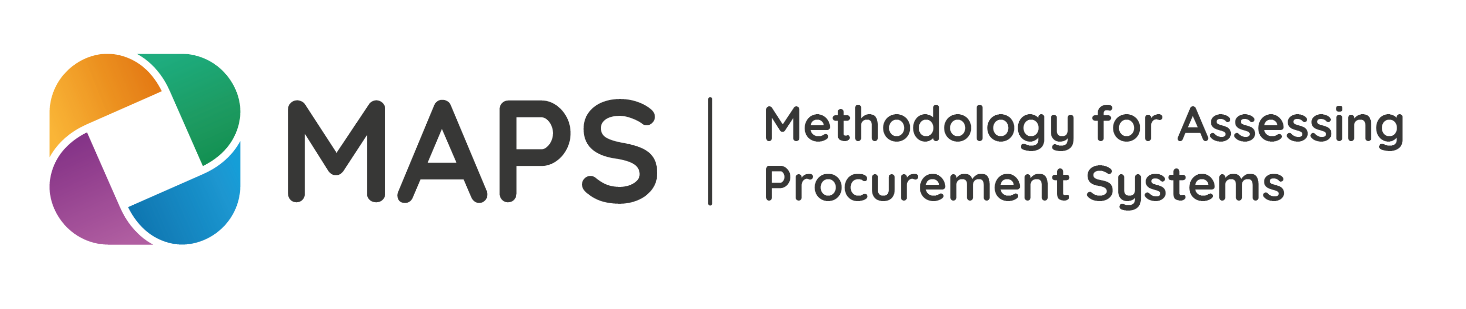 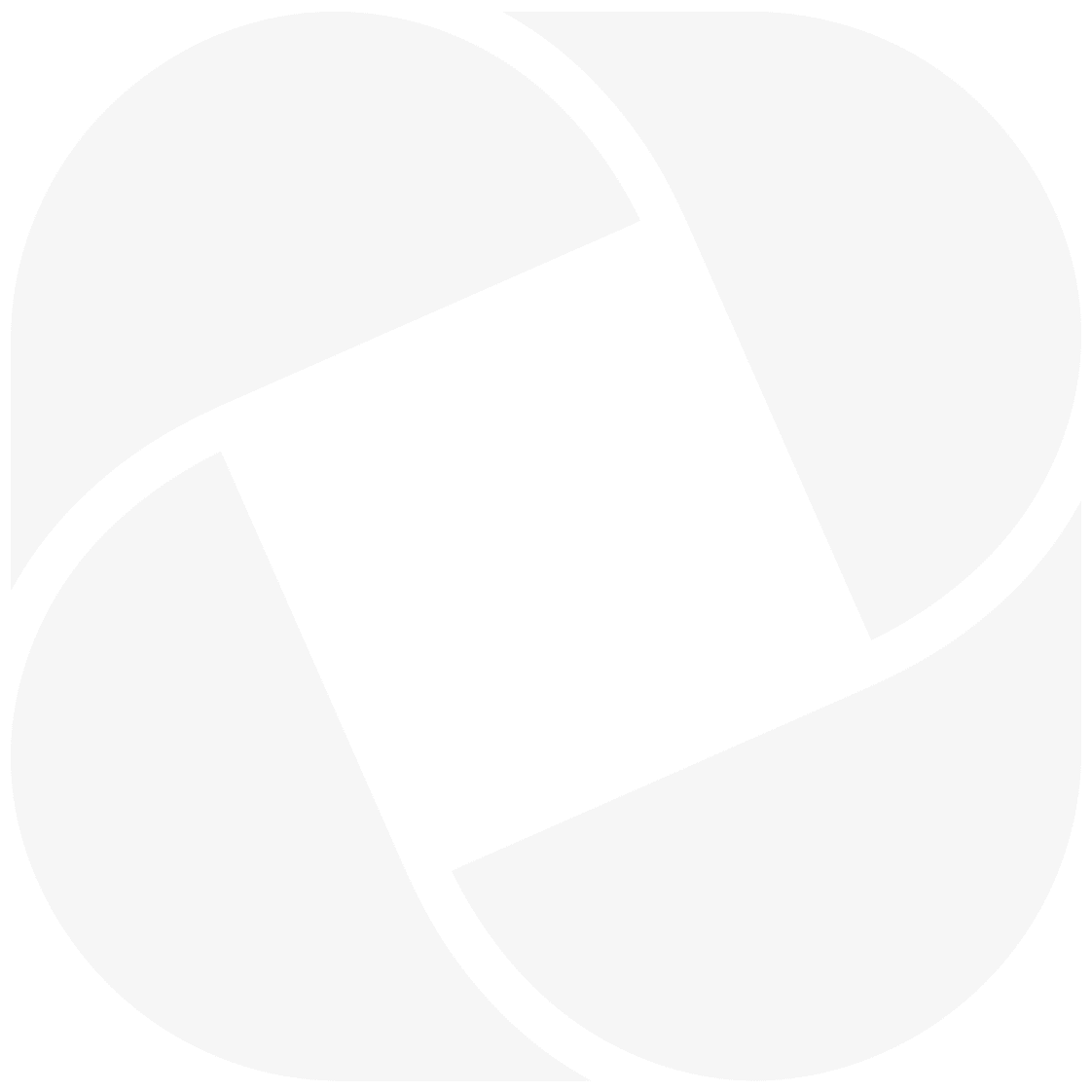 